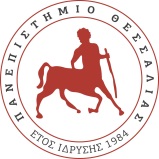 ΠANEΠIΣTHMIO ΘEΣΣAΛIAΣΣΥΜΒΟΥΛΙΟ ΕΝΤΑΞΗΣANAKOINΩΣΗΜε το  αριθμ. 62/27-10-2020 απόσπασμα πρακτικού του Συμβουλίου Ένταξης του Προγράμματος Σπουδών του Τμήματος Μηχανικών Πληροφορικής Τ.Ε., εγκρίθηκαν οι αναθέσεις επιπλέον πτυχιακών εργασιών για το Χειμερινό εξάμηνο 2020-21. Ημερομηνία ανάθεσης πτυχιακής θεωρείται η ημερομηνία έγκρισης από το Συμβούλιο. Οι φοιτητές μπορούν να καταθέσουν την ολοκληρωμένη πτυχιακή τους εργασίας για ορισμό επιτροπής εξέτασης μετά το πέρας ενός (1) ημερολογιακού εξαμήνου και όχι μετά το πέρας τριών (3) ημερολογιακών εξαμήνων από την ημερομηνία ανάθεσης. Οι φοιτητές με έγκριση ανάθεσης πτυχιακής εργασίας για το Χειμερινό εξάμηνο 2020-21 είναι οι εξής στον παρακάτω πίνακα:ΠΡΟΓΡΑΜΜΑ ΣΠΟΥΔΩΝΛαμία,   02/11/2020ΤΟΥ ΤΜΗΜΑΤΟΣ ΜΗΧΑΝΙΚΩΝ ΠΛΗΡΟΦΟΡΙΚΗΣ ΤΕΤαχ. Δ/νση: 3o χλμ. Π.Ε.Ο. Λαμίας- Αθηνών35100 ΛαμίαΠληροφορίες: Π. ΑγγελήΤηλέφωνο: 22310- 60167